Wet Play/Red Air Day Buddies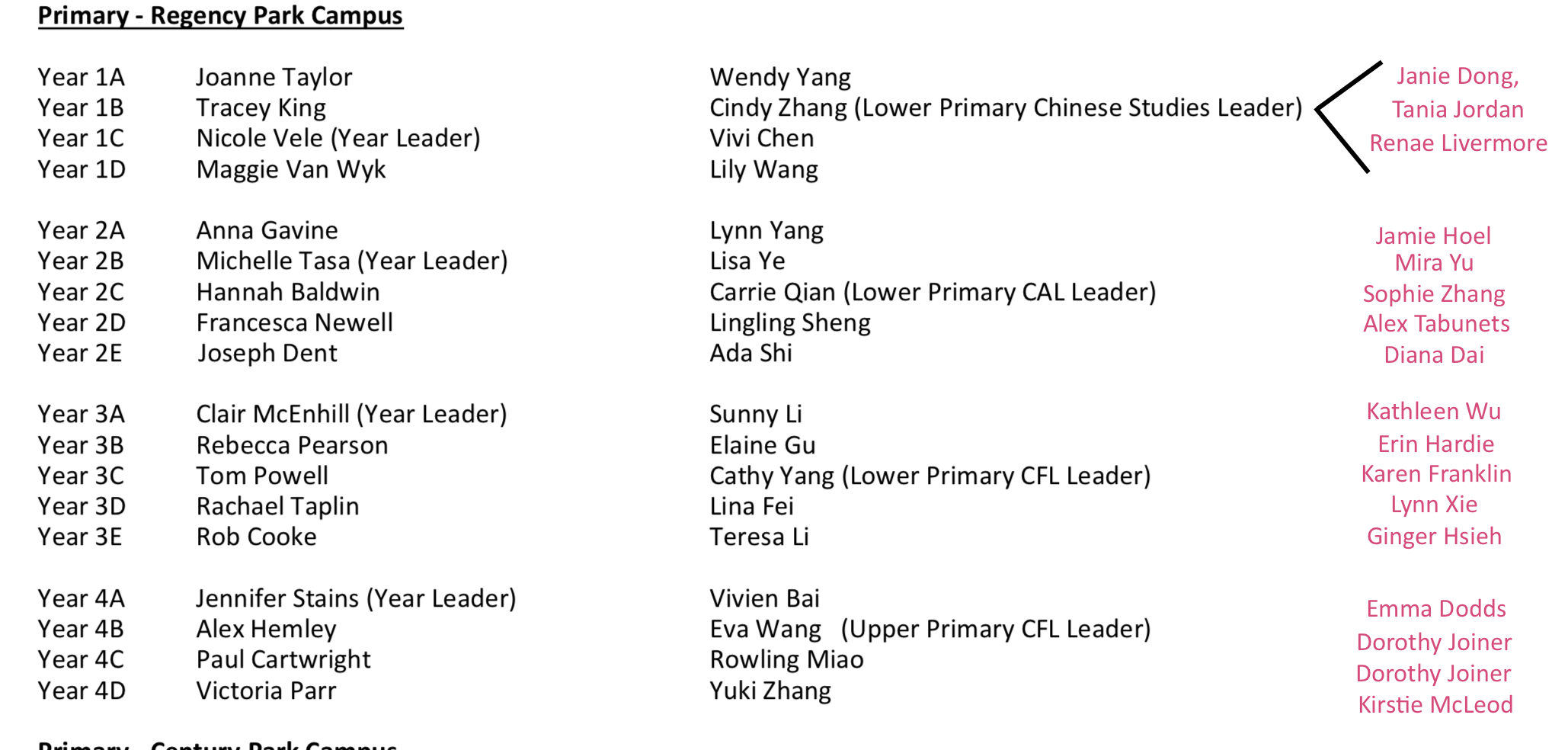 5 JUNE 2019AMENDMENTS TO THE ABOVE1A and 1B: Janie Dong1C and 1D: Tania Jordan3B AND 3E: Momina4A AND 4B: Nathan4C AND 4D: Anita (am)/Amy (pm)Co-teachers can contact the cover teacher via email to ask for help on wet play/red air days.It would be appreciated if the cover teacher were to be proactive in offering the co-teachers help.Year 1 have 3 buddies between 4 classes – this is because the Y1 co-teachers all work only with the Y1 class to whom they are attached and so 2 teachers are always available to each classNot all cover teachers are available on all days for all duties.Dorothy is covering for two classes – this should be borne in mind to ensure demands are not excessive.Any problems: please contact John